NAVIGATION RESTRICTION(Marine Safety Act 1998 s.12)Darling & Murray Rivers, Wentworth & Mildurated hurley memorial classic WATERSKI RACE 7:00am to 7:00pm - Saturday 17 & Sunday 18 October 2015 THE EVENTVessel operators are advised that Roads and Maritime Services has declared that the above event, which is to be held on the Murray and Darling Rivers at Mildura and Wentworth and between 7:00am and 7:00pm on Saturday 17 and Sunday 18 October 2015, is a Special Event pursuant to Section 12(2) of the Marine Safety Act 1998. SPECIAL EVENT & EXCLUSIVE USE Due to the potential to affect the safety of navigation, Roads and Maritime has granted an Exclusive Use Aquatic Licence to Mildura District Ski Club Inc. to conduct the event and a Special Event/Exclusive Use Area (‘the Area’) will be established on the navigable waters of the Murray and Darling Rivers as outlined below. The Area will be CLOSED to all unauthorized navigation on the days and times listed below. Saturday 17 and Sunday 18 October 20157:00am until 7:00pm between 884km River Marker located downstream of the Mildura Lock at Mildura and the Wentworth Weir on the Murray River and from the Murray/Darling River junction to the 4km River Marker on the Darling River at Wentworth.Control vessels will be in place at each end of the course to advise vessel operators of the River closure. An official vessel will be situated at the rear of the competing vessels and its display of a green flag bearing the words ‘Race Finish’ in black letters will mark the completion of the event. Normal navigation can then resume within the Area. DIRECTIONSRoads and Maritime advises:a)	Persons within the vicinity of the Area must comply with any directions given by a Boating Safety Officer or NSW Police Officer in relation to the Special Event or to marine safety. Failure to comply with any such direction is an offence (Marine Safety Act 1998, s.15A - Maximum Penalty $3,300.00). b)	No unauthorized vessels are permitted to enter the Area under any circumstances, and to do so may be an offence (Marine Safety Act 1998, s12(6) - Maximum Penalty $1,100.00) & CHARTS AFFECTEDRoads and Maritime Boating Map – 20For further information concerning this Navigation Advice, please contact Roads and Maritime Services - 131256MARINE NOTICE SO1551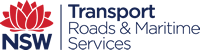 www.rms.nsw.gov.au